LIETUVOS RESPUBLIKOS ŪKIO MINISTRAS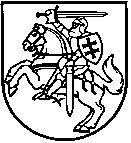 įsakymasDĖL LIETUVOS RESPUBLIKOS ūkio ministro . gruodžio 18 d. įsakymo nr. 4-533 „Dėl lietuvos respublikos ūkio ministerijos viešųjų pirkimų atlikimo“ ir jį keitusių įsakymų pripažinimo netekusiais galios2011 m. vasario 8 d. Nr. 4-65Vilnius1. P r i p a ž į s t u netekusiais galios:1.1. Lietuvos Respublikos ūkio ministro . gruodžio 18 d. įsakymą Nr. 4-533 „Dėl Lietuvos Respublikos ūkio ministerijos viešųjų pirkimų atlikimo“;1.2. Lietuvos Respublikos ūkio ministro . rugsėjo 26 d. įsakymą Nr. 4-437 „Dėl Lietuvos Respublikos ūkio ministro . gruodžio 18 d. įsakymo Nr. 4-533 „Dėl Lietuvos Respublikos ūkio ministerijos viešųjų pirkimų atlikimo“ pakeitimo“ (Žin., 2008, Nr. 116-4432);1.3. Lietuvos Respublikos ūkio ministro . gruodžio 9 d. įsakymą Nr. 4-635 „Dėl Lietuvos Respublikos ūkio ministro . gruodžio 18 d. įsakymo Nr. 4-533 „Dėl Lietuvos Respublikos ūkio ministerijos viešųjų pirkimų atlikimo“ pakeitimo“ (Žin., 2008, Nr. 143-5754);1.4. Lietuvos Respublikos ūkio ministro . vasario 23 d. įsakymą Nr. 4-69 „Dėl Lietuvos Respublikos ūkio ministro . rugsėjo 26 d. įsakymo Nr. 4-437 „Dėl Lietuvos Respublikos ūkio ministro . gruodžio 18 d. įsakymo Nr. 4-533 „Dėl Lietuvos Respublikos ūkio ministerijos viešųjų pirkimų atlikimo“ pakeitimo“ pakeitimo“ (Žin., 2009, Nr. 22-876);1.5. Lietuvos Respublikos ūkio ministro . liepos 24 d. įsakymą Nr. 4-389 „Dėl Lietuvos Respublikos ūkio ministro . gruodžio 18 d. įsakymo Nr. 4-533 „Dėl Lietuvos Respublikos ūkio ministerijos viešųjų pirkimų atlikimo“ pakeitimo“ (Žin., 2009, Nr. 93-4001);1.6. Lietuvos Respublikos ūkio ministro . rugsėjo 3 d. įsakymą Nr. 4-441 „Dėl Lietuvos Respublikos ūkio ministro . gruodžio 18 d. įsakymo Nr. 4-533 „Dėl Lietuvos Respublikos ūkio ministerijos viešųjų pirkimų atlikimo“ pakeitimo“ (Žin., 2009, Nr. 107-4498);1.7. Lietuvos Respublikos ūkio ministro . spalio 27 d. įsakymą Nr. 4-533 „Dėl Lietuvos Respublikos ūkio ministro . gruodžio 18 d. įsakymo Nr. 4-533 „Dėl Lietuvos Respublikos ūkio ministerijos viešųjų pirkimų atlikimo“ pakeitimo“ (Žin., 2009, Nr. 129-5628);1.8. Lietuvos Respublikos ūkio ministro . liepos 13 d. įsakymą Nr. 4-524 „Dėl Lietuvos Respublikos ūkio ministro . gruodžio 18 d. įsakymo Nr. 4-533 „Dėl Lietuvos Respublikos ūkio ministerijos viešųjų pirkimų atlikimo“ pakeitimo“ (Žin., 2010, Nr. 85-4483).2. N u s t a t a u, kad šis įsakymas įsigalioja 2011 m. vasario 18 dieną. Ūkio ministras									              Dainius KreivysParengė 